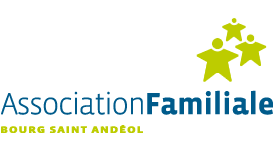 Communes d’intervention Association Familiale Ruoms             7 rue Alphonse Daudet – 07120 Ruoms                                         04.75.89.26.20 Les Vans & ses alentours :                       Vallon & ses alentours : Chambonas        Les Assions                                    Salavas    VagnasChassagnes        Casteljau                                              Barjac   Berrias               Chandolas                                    La Bastide de ViracSampzon            Grospierres    St Alban d’AuriollesJoyeuse & ses alentours :                         Ruoms & ses alentours : St Genest        Lablachère                                     Lagorce        PradonsRibes              Vernon                                             Chauzon        BalazucRosières          LabeaumeLargentière & ses alentours :                          Vogue & ses alentours :  Montréal           Laurac en vivarais                            Rochecolombe       LanasUzer                 Vinezac                                            St Germain        St SerninChassiers          Tauriers                                             St Maurice d’Ardeche       Rocher              Lachapelle  sous Aubenas.              